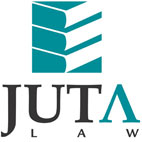 JUTA'S WEEKLY STATUTES BULLETIN(Bulletin 11 of 2017, based on Gazettes received during the week 10 to 17 March 2017)JUTA'S WEEKLY E-MAIL SERVICEISSN 1022 - 6397PROCLAMATIONS AND NOTICESDepartment of Home Affairs: Pending permanent residence applications submitted prior to 2 June 2014 published 
(GN 229 in GG 40691 of 17 March 2017) (p35)MERCHANDISE MARKS ACT 17 OF 1941Final prohibition on the use of the Invest SA Logo published 
(GN 237 in GG 40693 of 16 March 2017) (p4)CUSTOMS AND EXCISE ACT 91 OF 1964Schedule 1 amended (GN R236 in GG 40692 of 17 March 2017) (p11)Schedule 2 amended (GN R239 in GG 40696 of 17 March 2017) (p4)DENTAL TECHNICIANS ACT 19 OF 1979The South African Dental Technicians Council: Notice regarding annual fees payable to the Council published with effect from 1 March 2017 and GN 1172 in GG 39454 of 26 November 2015 withdrawn (GN 224 in GG 40684 of 14 March 2017) (p4)SMALL CLAIMS COURTS ACT 61 OF 1984Establishment of a small claims court for the area of Hofmeyr published 
(GN 230 in GG 40691 of 17 March 2017) (p96)LIQUOR PRODUCTS ACT 60 OF 1989Regulations relating to fees amended (GN 238 in GG 40694 of 17 March 2017) (p4)HIGHER EDUCATION ACT 101 OF 1997Cancellation of the registration of Oval International Computer Education (Pty) Ltd as a private higher education institution published (GN 227 in GG 40691 of 17 March 2017) (p17)NATIONAL WATER ACT 36 OF 1998Withdrawal of water restrictions on urban and irrigation purposes in the catchment areas of the dams supplying the Integrated Vaal River System and from the system and of GN 910 in GG 40203 of 12 August 2016 published (GN 221 in GG 40682 of 13 March 2017) (p4)COMPETITION ACT 89 OF 1998Competition Tribunal:Notification of decision to approve merger published 
(GenN 219 in GG 40691 of 17 March 2017) (p114)Notification of complaint referral published (GenN 220 in GG 40691 of 17 March 2017) (p115)SKILLS DEVELOPMENT ACT 97 OF 19982016 Criteria and Guidelines for the Implementation of Artisan Recognition of Prior Learning (ARPL) published (GN 228 in GG 40691 of 17 March 2017) (p18)NATIONAL HERITAGE RESOURCES ACT 25 OF 1999Regulations to provide standards for conservation and maintenance of heritage resources that are in control of State Departments and supported bodies published 
(GenN 218 in GG 40691 of 17 March 2017) (p108)PROMOTION OF ACCESS TO INFORMATION ACT 2 OF 2000Statistics South Africa: S. 15 notice published (GN 235 in GG 40691 of 17 March 2017) (p102)ARCHITECTURAL PROFESSION ACT 44 OF 2000South African Council for the Architectural Profession (SACAP): Conditions relating to Continuing Professional Development and Renewal of Registration published 
(BN 43 in GG 40691 of 17 March 2017) (p160)LANDSCAPE ARCHITECTURAL PROFESSION ACT 45 OF 2000South African Council for the Landscape Architectural Profession (SACLAP): Rates Table for 2017/2018 published with effect from 1 April 2017 
(BN 44 in GG 40691 of 17 March 2017) (p170)ENGINEERING PROFESSION ACT 46 OF 2000Engineering Council of South Africa (ECSA):Rules regarding appeals against decisions of ECSA published and BN 149 in GG 32712 of 20 November 2009 repealed (BN 40 in GG 40691 of 17 March 2017) (p137)Code of Conduct for Registered Persons published and BN 256 in GG 37123 of 13 December 2013 repealed (BN 41 in GG 40691 of 17 March 2017) (p142)Rules for Inquiry into Alleged Improper Conduct published and BN 171 in GG 34719 of 4 November 2011 repealed (BN 42 in GG 40691 of 17 March 2017) (p148)UNEMPLOYMENT INSURANCE ACT 63 OF 2001Increase of the maximum income threshold of the Unemployment Insurance Fund published with effect from 1 April 2017 (GN 231 in GG 40691 of 17 March 2017) (p97)NATIONAL HEALTH ACT 61 OF 2003Draft amendment to the Regulations regarding the General Control of Human Bodies, Tissue, Blood, Blood Products and Gametes published for comment 
(GN 244 in GG 40700 of 17 March 2017) (p4)ELECTRONIC COMMUNICATIONS ACT 36 OF 2005Independent Communications Authority of South Africa (ICASA): Applications for transfer of an Individual Electronic Communications Service and Individual Electronic Communications Network Service Licences from China Times CC to K2015351513 South Africa (Pty) Ltd published for comment (GenN 231 in GG 40703 of 17 March 2017) (p4)Administrative fees in relation to service licences increased with effect from 1 April 2017 
(GenN 232 in GG 40704 of 17 March 2017) (p4)CONTINUING EDUCATION AND TRAINING ACT 16 OF 2006DHET 013: Standard for the Specifications for Load Files for the Skills Education and Training Management Information System Monitoring Reports (SETMIS-MR) published 
(GenN 221 in GG 40691 of 17 March 2017) (p116)Notice of publication for comment of draft policy on the conduct, administration and management of assessment for the General Education and Training Certificate for Adults (GETCA) published (GN 240 in GG 40699 of 17 March 2017) (p4)Establishment of Gauteng Community Education and Training College published in GN 220 in GG 38570 of 16 March 2015 amended (GN 241 in GG 40699 of 17 March 2017) (p5)INTELLECTUAL PROPERTY RIGHTS FROM PUBLICLY FINANCED RESEARCH AND DEVELOPMENT ACT 51 OF 2008Inclusion of the National Health Laboratory Service as a Schedule 1 institution in terms of the Act published (GN 234 in GG 40691 of 17 March 2017) (p101)NATIONAL ENVIRONMENTAL MANAGEMENT: WASTE ACT 59 OF 2008Proposed amendments to list of waste management activities that have, or are likely to have a detrimental effect on the environment published for comment 
(GN 242 in GG 40698 of 17 March 2017) (p4)Draft Norms and Standards for the Sorting, Shredding, Grinding, Crushing, Screening or Bailing of General Waste, 2017 published for comment (GN 243 in GG 40698 of 17 March 2017) (p7)CIVIL AVIATION ACT 13 OF 2009Notice of publication for comment of proposed amendment to the Civil Aviation Regulations, 2011 published (GN R220 in GG 40681 of 13 March 2017) (p4)USE OF OFFICIAL LANGUAGES ACT 12 OF 2012Notice of exemption of the South African State Theatre from establishing a language unit published (GN 226 in GG 40691 of 17 March 2017) (p16)FINANCIAL MARKETS ACT 19 OF 2012Notice of proposed amendments to the JSE Conflicts on Interest Arrangements in respect of the JSE Derivatives Rules, the JSE Equities Rules and the JSE Interest Rate and Currency Derivatives Rules published for comment (BN 45 in GG 40691 of 17 March 2017) (p172)DIVISION OF REVENUE ACT 3 OF 2016Allocations published in terms of ss. 19 and 20 of the Act 
(GN 245 in GG 40701 of 17 March 2017) (p4)BILLSPlant Improvement Bill, 2015 [B8A-2015] & [B8B-2015]Draft Electronic Deeds Registration Systems Bill, 2016 published for comment 
(GenN 216 in GG 40686 of 15 March 2017) (p4)Draft International Arbitration Bill, 2017, notice of intention to introduce and explanatory summary published for comment (GenN 217 in GG 40687 of 15 March 2017) (p4)Draft National Public Health Institute of South Africa Bill, 2017 and draft National Health Laboratory Services Amendment Bill, 2017, notice of intention to introduce and explanatory summaries published for comment (GN 225 in GG 40688 of 15 March 2017) (p4)Draft Traditional Leadership and Governance Framework Amendment Bill, 2017, notice of intention to introduce and explanatory summary published for comment 
(GenN 228 in GG 40695 of 17 March 2017) (p4)Draft Regulation of Agricultural Land Holdings Bill, 2017 published for comment 
(GenN 229 in GG 40697 of 17 March 2017) (p4)PROVINCIAL LEGISLATIONEASTERN CAPEDisaster Management Act 57 of 2002: O.R. Tambo District Municipality: Declaration of a local state of disaster in respect of a thunderstorm and strong winds in the King Sabata Dalindyebo and Mhlontlo Local Municipalites published (GenN 10 in PG 3810 of 13 March 2017) (p11)Spatial Planning and Land Use Management Act 16 of 2013: Kouga Local Municipality: Notice of establishment of Planning Tribunal and the appointment of members thereto published 
(LAN 29 in PG 3813 of 14 March 2017) (p3)FREE STATELocal Government: Municipal Property Rates Act 6 of 2004: Matjhabeng Local Municipality: Promulgation of property tax rates for the 2016/2017 financial year published 
(PN 377 in PG 121 of 17 March 2017) (p11)GAUTENGGauteng Gambling Act 4 of 1995: Amendment to the Gauteng Gambling Regulations, 1997 published with effect from 1 April 2017 (GenN 342 in PG 65 of 10 March 2017) (p3)Constitution of the Republic of South Africa, 1996 and Local Government: Municipal Systems Act 32 of 2000: Mogale City Local Municipality and Emfuleni Local Municipality: Spatial Planning and Land Use Management By-law, 2016 published with effect from a date fixed by proclamation in the Provincial Gazette 
(PNs 206 & 208 in PG 69 of 15 March 2017) (pp 151 & 339)Constitution of the Republic of South Africa, 1996 and Spatial Planning and Land Use Management Act 16 of 2013: Midvaal Local Municipality: Spatial Planning and Land Use Management By-law published with effect from a date fixed proclamation in the Provincial Gazette (PN 207 in PG 69 of 15 March 2017) (p214)Gautrain Management Agency Amendment Bill, 2017 together with the memorandum on the objects of the Bill published for comment (PN 209 in PG 69 of 15 March 2017) (p440)KWAZULU-NATALLocal Government: Municipal Structures Act 117 of 1998 and Constitution of the Republic of South Africa, 1996: Nquthu Local Municipality: Notice of appointment and determination of powers and functions of administrator of the municipality published 
(PN 27 in PG 1799 of 13 March 2017) (p3)Local Government: Municipal Structures Act 117 of 1998: Inkosi Langalibalele Local Municipality: Notice of intention to designate six additional Executive Committee Members, in addition to the Speaker, Mayor and Deputy-Mayor, Whip and Chairperson of the Municipal Public Accounts Committee as full-time councillors published for comment 
(PN 28 in PG 1799 of 13 March 2017) (p4)Local Government: Municipal Structures Act 117 of 1998: Ubuhlebezwe Local Municipality: Notice of intention to designate one additional Executive Committee member, in addition to the Mayor, Deputy Mayor and Speaker as full-time councillors published for comment 
(PN 29 in PG 1799 of 13 March 2017) (p4)Jozini Local Municipality: Planning and Land Use Management By-law, 2017 published 
(MN 31 in PG 1800 of 16 March 2017) (p85)MPUMALANGARemuneration of Public Office Bearers Act 20 of 1998: Determination of remuneration and allowances of members of the Executive Council and Provincial Legislature published with effect from 1 April 2016 and PremN 2 in PG 2667 of 18 March 2016 repealed 
(PremN 2 in PG 2794 of 15 March 2017) (p3)NORTH WESTConsumer Affairs (Harmful Business Practices) Act 4 of 1996: North West Consumer Affairs (Unfair Business Practices) Regulations, 2017 published 
(PN 46 in PG 7743 of 14 March 2017) (p3)WESTERN CAPENational Heritage Resources Act 25 of 1999: Heritage Western Cape: Declaration of a Provincial Heritage Site: Blomboschfontein Nature Reserve published 
(PN 75 in PG 7745 of 17 March 2017) (p2)This information is also available on the daily legalbrief at www.legalbrief.co.za